ՈՐՈՇՈՒՄ N 35-Ա19  ՄԱՅԻՍԻ 2021թ.ՍՈՑԻԱԼԱԿԱՆ ՆԵՐԴՐՈՒՄՆԵՐԻ ԵՎ ՏԵՂԱԿԱՆ ԶԱՐԳԱՑՄԱՆ ԼՐԱՑՈՒՑԻՉ ՖԻՆԱՆՍԱՎՈՐՈՒՄ ԾՐԱԳՐԻ ԲԱՂԱԴՐԻՉ ԵՐԿՈՒՍԻՆ ԿԱՊԱՆ ՀԱՄԱՅՆՔԻ ՄԱՍՆԱԿՑՈՒԹՅԱՆԸ ՀԱՎԱՆՈՒԹՅՈՒՆ ՏԱԼՈՒ ԵՎ ՆԱԽԱՁԵՌՆՈՂ ԽՄԲԻ ԿԱԶՄԸ ՀԱՍՏԱՏԵԼՈՒ ՄԱՍԻՆՂեկավարվելով «Տեղական ինքնակառավարման մասին» Հայաստանի Հանրապետության օրենքի 13-րդ հոդվածի 10-րդ կետով և հաշվի առնելով համայնքի ղեկավարի առաջարկությունը, Կապան համայնքի ավագանին որոշում է.1․ Հավանություն տալ ՍՆՏԶ ԼՎ ծրագրի բաղադրիչ երկուսին Կապան համայնքի մասնակցությանը և հաստատել նախաձեռնող խմբի կազմը՝Գևորգ Փարսյան		համայնքի ղեկավար			նախագահՄարատ Հարությունյան	համայնքի ղեկավարի տեղակալ	նախագահի տեղակալՀասմիկ Ղոնյան		տնտ․ զարգ․ և արտ․ կապերի բաժնի պետ 	քարտուղարՆելլի Միրզախանյան	տնտ․ զարգ․ և արտ․ կապերի բաժնի առաջատար մասնագետ  			հետադարձ կապի/բողոքներին արձագանքման համակարգողՆելլի Շահնազարյան		համայնքապետարանի աշխատակազմի քարտուղարԻվետա Թադևոսյան		համայնքապետարանի ֆինանսական բաժնի պետ Նարեկ Դավթյան		համայնքի ավագանու անդամԺան Մովսիսյան		համայնքի ավագանու անդամԱրտավազդ Կարապետյան	Կապանի կոմունալ ծառայություն ՀՈԱԿ-ի տնօրենՀայկ Սահակյան		Ագարակ և Խդրանց բնակավայրերի վարչական ղեկավարԱշոտ Սուքիասյան		Աղվանի բնակավայրի վարչական ղեկավարԳարիկ Աթայան		Աճանան բնակավայրի վարչական ղեկավարԱնուշավան Հարությունյան	Արծվանիկ բնակավայրի վարչական ղեկավարԱրտաշես Համբարձումյան	Օխտար բնակավայրի վարչական ղեկավարԺիրայր Զախարյան		Գեղանուշ և Գոմարան բնակավայրերի վարչական ղեկավարԲենիամին Պողոսյան 	Դավիթ Բեկ բնակավայրի վարչական ղեկավարՍամվել Սիմոնյան		Եղեգ բնակավայրի վարչական ղեկավարԱրուսյակ Դավթյան		Եղվարդ բնակավայրի վարչական ղեկավարՍեյրան Զաքարյան		Ծավ և Շիշկերտ բնակավայրերի վարչական ղեկավարԱրթուր Հովհաննիսյան	Կաղնուտ բնակավայրի վարչական ղեկավարԳևորգ Հարությունյան	Ձորաստան բանկավայրի վարչական ղեկավարԱշոտ Հովհաննիսյան		Ներքին Խոտանան և Առաջաձոր բնակավայրերի վարչական ղեկավարԽաչատուր Բաղդասարյան	Ներքին Հանդ բնակավայրի վարչական ղեկավարՌոմիկ Ավանեսյան		Նորաշենիկ բնակավայրի վարչական ղեկավարՆարե Ղազարյան		Շիկահող բնակավայրի վարչական ղեկավարԱրման Դավթյան		Սևաքար և Չափնի բնակավայրերի վարչական ղեկավարԱրթուր Մանուչարյան	Սյունիք, Բարգուշատ, Դիցմայրի, Խորձոր և Սզնակ բնակավայրերի վարչական ղեկավարՍամվել Առաքելյան		Վանեք բնակավայրի վարչական ղեկավարԷրիկ Նուրիջանյան		Վարդավանք բնակավայրի վարչական ղեկավարԿարեն Հակոբյան 		Վերին Խոտանան և Շրվենանց բնակավայրերի վարչական ղեկավարԲագրատ Հակոբյան		Տանձավեր բնակավայրի վարչական ղեկավարԱրաիկ Սարգսյան		Անտառաշատ բնակավայրի վարչական ղեկավարՍասուն Սարգսյան		Ուժանիս բնակավայրի վարչական ղեկավարՂահրաման Դավթյան	Տավրուս բնակավայրի վարչական ղեկավարՀայկ Կարախանյան		Սյունիքի մարզպետարանի զարգացման ծրագրերի և վերլուծության բաժնի պետՀրանտ Արզումանյան	համայնքի ղեկավարին կից երիտասարդական խորհրդի անդամԱնուշ Մեժլումյան		ՎՎ Կապանի ծրագրի համակարգողԼաուրա Կարապետյան	ՎՎ Կապանի ծրագրի ավագ սոցիալական աշխատողԼուսինե Սարուխանյան	համայնքի բնակիչՍուրեն Առաքելյան		Չաարատ Կապան ՓԲ ընկերության աշխատակիցԿատերինա Գաբրիելյան	համայնքի բնակիչԴավիթ Հայրապետյան	համայնքի բնակիչԱրինե Ավանեսյան		համայնքի բնակիչ2․ Լիազորել նախաձեռնող խմբի անդամներին ծրագրի շրջանակներում իրականացնել ՍՆՏԶ ԼՎ ծրագրի բաղադրիչ երկուսով նախատեսված գործողություններ։ Կողմ( 9 )`                                     ԱՍՐՅԱՆ ՎԱՉԵ	                                                ՀԱՐՈՒԹՅՈՒՆՅԱՆ ՀԱՅԿԳՐԻԳՈՐՅԱՆ ՎԻԼԵՆ                                         ՄԱՐՏԻՐՈՍՅԱՆ ԿԱՐԵՆ                    ԴԱՆԻԵԼՅԱՆ ՎԱՀԵ                                            ՄԿՐՏՉՅԱՆ ԱՐԱ ԿՈՍՏԱՆԴՅԱՆ ԻՎԱՆ                                         ՄՈՎՍԻՍՅԱՆ ԺԱՆ ՀԱՐՈՒԹՅՈՒՆՅԱՆ ԿԱՄՈ                     Դեմ ( 0 )Ձեռնպահ ( 0 )                   ՀԱՄԱՅՆՔԻ ՂԵԿԱՎԱՐ   		           ԳԵՎՈՐԳ ՓԱՐՍՅԱՆ2021թ. մայիսի 19ք. Կապան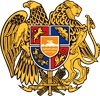 ՀԱՅԱՍՏԱՆԻ ՀԱՆՐԱՊԵՏՈՒԹՅՈՒՆ
ՍՅՈՒՆԻՔԻ ՄԱՐԶ
ԿԱՊԱՆ  ՀԱՄԱՅՆՔԻ  ԱՎԱԳԱՆԻ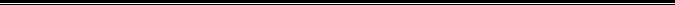 